大阪がん情報提供コーナー「大阪の小児がん診療」http://osaka-gan-joho.jp/link/watch/childhood-cancer/ページ更新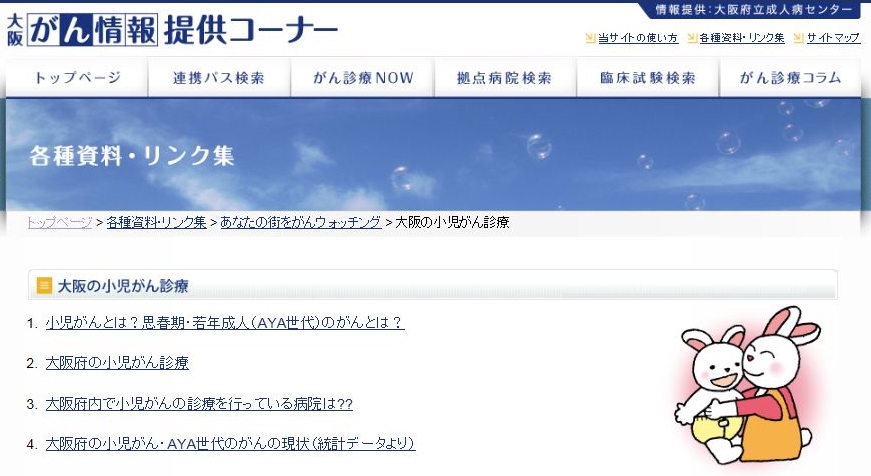 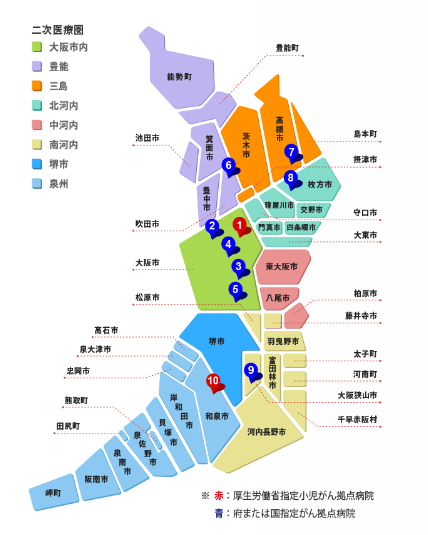 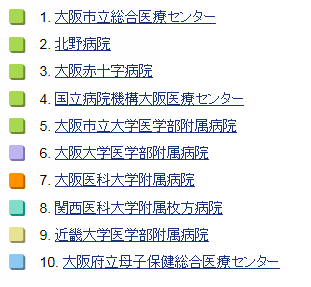 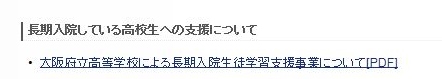 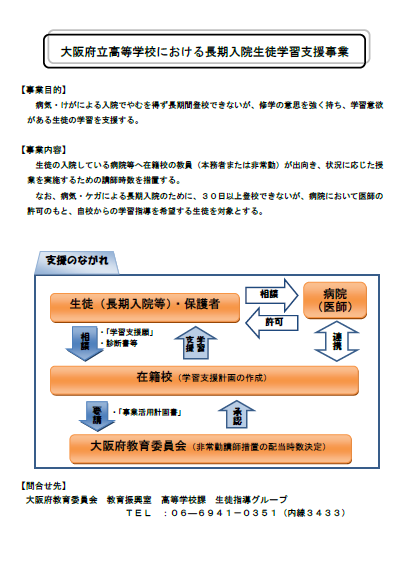 